INDICAÇÃO N.º 626/2019Ementa: Conserto no asfalto da Rua Francisco Antonio Pozzuto no  Bairro Jardim São Marcos.Exma. Senhora Presidente.Justificativa:Tendo em vista a falta de manutenção da Rua Francisco Antonio Pozzuto no bairro Jardim São Marcos, a Vereadora Mônica Morandi requer nos termos do art. 127 do regimento interno, que seja encaminhada ao Exmo. Prefeito Municipal a seguinte indicação:	Que seja realizado o conserto do asfalto na localidade acima mencionada.   Valinhos, 08 de março de 2019.____________________Mônica MorandiVereadoraFotos anexas.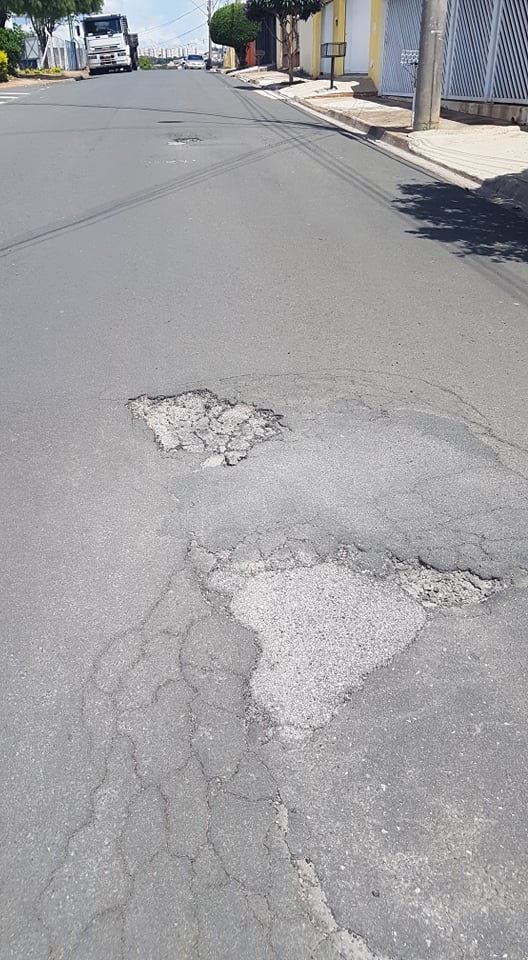 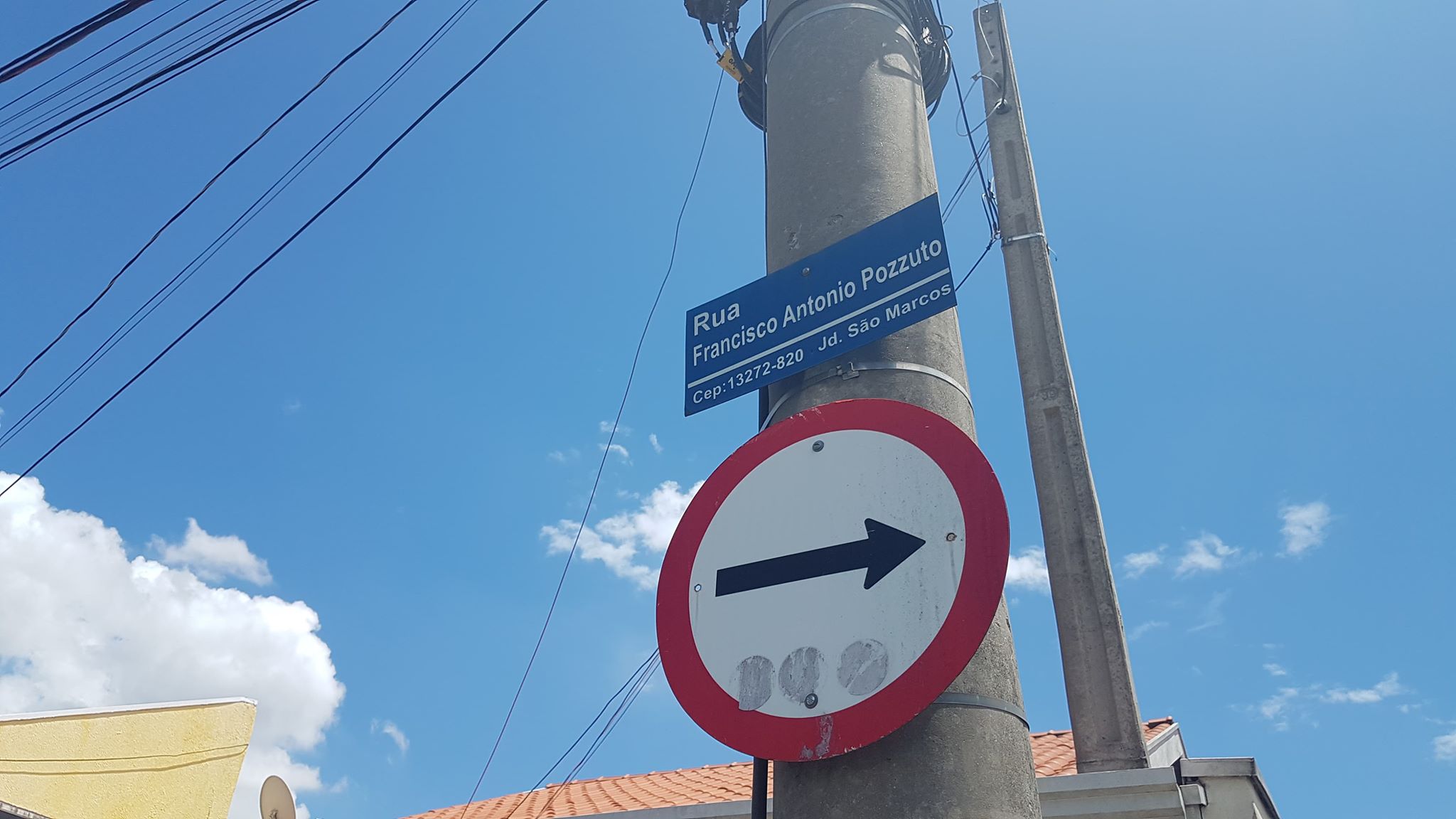 